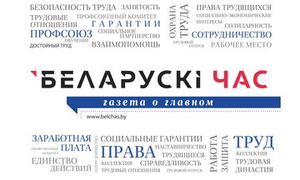 Редакция газеты «Беларускi Час» входит в структуру унитарного предприятия «ИД «Проф-Пресс».Газета «Беларускi Час» зарегистрирована в Министерстве информации Республики Беларусь, свидетельство о регистрации № 840 от 10 декабря 2009 года. Газета выходит еженедельно, по пятницам (51 раз в год), на 24 полосах формата А3 на русском и белорусском языках, имеет собственных корреспондентов во всех регионах Беларуси. Как профсоюзное издание газета «Беларускi Час» защищает интересы человека труда и акцентирует внимание на социальной направленности проводимого главой государства курса. Тираж газеты составляет 76 290 экземпляров.В газете публикуются материалы о деятельности ФПБ и ее членских организаций, решения выборных органов, информация об опыте социального партнерства и профсоюзной работы, уровне жизни, доходах населения, состоянии рынка труда, методические рекомендации для профсоюзного актива, правовые акты по социально-трудовым вопросам и комментарии к ним. Для руководства профсоюзов и их организационных структур, а также для работников аппаратов профорганов всех уровней индивидуальная подписка на газету «Беларускi Час» является обязательной.Распространяется газета по всей территории Беларуси через ведомственную и индивидуальную подписку, организованную РУП «Белпочта» и предприятиями «Союзпечати», а также посредством розничных продаж через магазины «Союзпечати». Индексы газеты: для индивидуальной подписки – 63855; для ведомственной – 638552. Издателем газеты является редакция – унитарное предприятие «Издательский Дом «Проф-Пресс».Ядро целевой аудитории газеты – экономически активное население в возрасте от 40 до 55 лет, представляющее разные сферы народного хозяйства, что обусловлено разветвленной отраслевой составляющей белорусского профсоюзного движения. Сопутствующая аудитория находится в возрасте от 31 года до 39 лет и от 55 до 65 лет.